Model functieprofiel Redacteur, junior (betaald)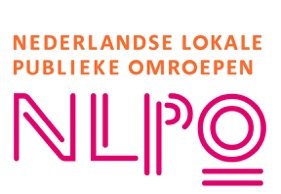 Gebruik model functieprofielHoewel deze publicatie met zorg is samengesteld kan de NLPO geen aansprakelijkheid aanvaarden voor eventuele gevolgen van het gebruik van het modelbestand. Omroepen die het model aanpassen, op welke wijze dan ook, dienen het voorblad en het logo van de NLPO te verwijderen. Graag verneemt de NLPO uw opmerkingen naar aanleiding van de modelovereenkomst, zodat deze, wanneer daartoe aanleiding bestaat, kan worden aangepast.Model Functieprofiel Redacteur Junior (betaald)Omschrijving van de functie:De Junior Redacteur is een dynamische rol binnen de redactie van de lokale omroep, gericht op het creëren en bewerken van content. Deze positie is ideaal voor iemand die aan het begin staat van zijn/haar carrière in de media en die zich wil ontwikkelen in journalistiek en contentcreatie.Taken:Ondersteunen bij het ontwikkelen en bewerken van content voor verschillende media-uitingen.Assisteren bij research en verzamelen van informatie voor producties.Schrijven en redigeren van teksten en scripts.Samenwerken met andere afdelingen, zoals productie en marketing.Bijdragen aan de online aanwezigheid en sociale media van de omroep.Verantwoordelijkheden en bevoegdheden:Leveren van kwalitatief hoogwaardige en accurate content.Naleven van de redactionele richtlijnen en ethische normen.Actief bijdragen aan teamvergaderingen en brainstormsessies.Benodigde competenties:Uitstekende schrijf- en redactievaardigheden.Basiskennis van journalistieke principes en technieken.Goede communicatieve vaardigheden en teamgeest.Creativiteit, nieuwsgierigheid en leergierigheid.Basisvaardigheden in digitale media en sociale netwerken.Aantoonbare kennis van de lokale gemeenschap in het verzorgingsgebied is een sterke pre.Basiskennis mediawettelijke voorschriften media-aanbod.Minimale werkervaring en opleidingsniveau:Enige ervaring in media of journalistiek is een pre. Minimaal een relevante MBO-opleiding.Arbeidsvoorwaarden:[Aantal uren, salaris en andere specifieke voorwaarden]VersienummerDatumWijzigingenV2024.124-05-2024Eerste publicatie